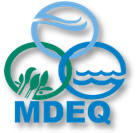 MISSISSIPPI DEPARTMENT OF ENVIRONMENTAL QUALITYMEMORANDUMTO:		The Clarion-Ledger, Legal Notices		The Sun Herald, Legal NoticesFROM: 	Melanie Green		Office of Restoration		TCL-C48613DATE:		March 23, 2017RE:		Notice of Invitation to BidsPlease publish the attached notice Monday, March 27, 2017 and Monday, April 3, 2017. Please furnish proof for approval before publishing the ad.If you have any questions, please contact me at 601.961.5270 or mgreen@mdeq.ms.gov. Thanks for your help in this matter.MISSISSIPPI DEPARTMENT OF ENVIRONMENTAL QUALITYINVITATION FOR Notice is hereby given that the Mississippi Department of Environmental Quality (MDEQ) is seeking sealed bids for construction of the MDEQ – HANCOCK COUNTY MARSH LIVING SHORELINE PROJECT: PHASES 2 & 3 (the “Project”). This Project is solicited by MDEQ as part of the Phase III Early Restoration Plan and Environmental Assessment prepared by the Deepwater Horizon (DWH) Natural Resource Trustees in response to the April 20, 2010, DWH Oil Spill incident. The purpose of the Project is to construct a living shoreline and associated breakwater materials as described in the Invitation for Bids.To obtain a downloadable copy of the Contract Documents for this Project, please visit www.restore.ms, email mgreen@mdeq.ms.gov, or call 601.961.5270. The Contract Documents may also be examined at the following locations: MDEQ,  and Covington Civil and Environmental, LLC, . An optional pre-submittal conference will be held at 3:00 p.m. CST on Wednesday, April 12, 2017 at the Gulf Coast Event Center, 9475 Highway 49, Gulfport, MS 39503. The purpose of the pre-submittal conference is to allow potential offerors an opportunity to present questions to staff and obtain clarification of the procurement requirements. Sealed bids will be received until 8:30 a.m. CST, Wednesday, April 26, 2017 at the MDEQ office located at 1141 Bayview Avenue, Suite 208, Biloxi, MS 39530.  All bids received after this deadline will be returned unopened.  Bids will be publicly opened at 8:45 a.m. CST, Wednesday, April 26, 2017 at the MDEQ office located at 1141 Bayview Avenue, Suite 208, Biloxi, MS 39530.MDEQ reserves the right to reject any and/or all bids and waive any minor informality.